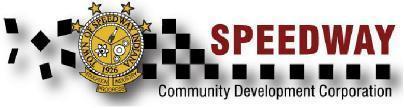 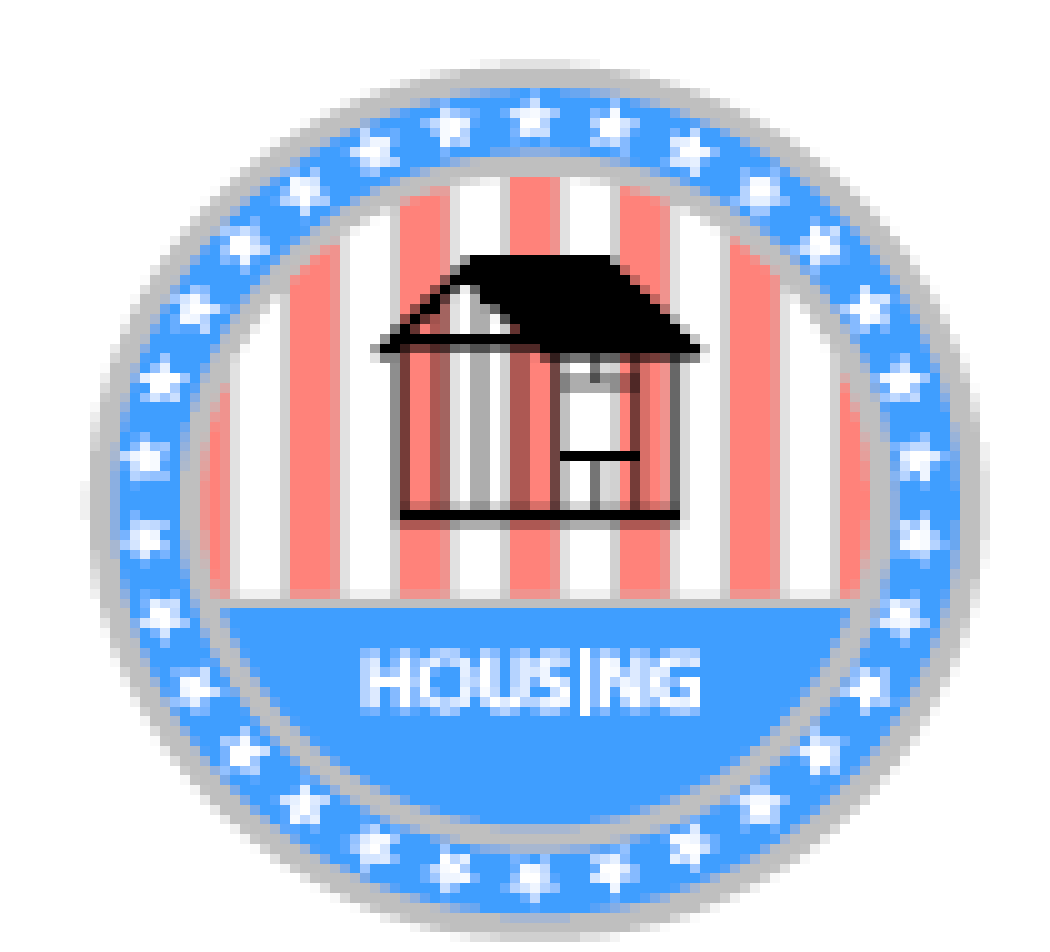 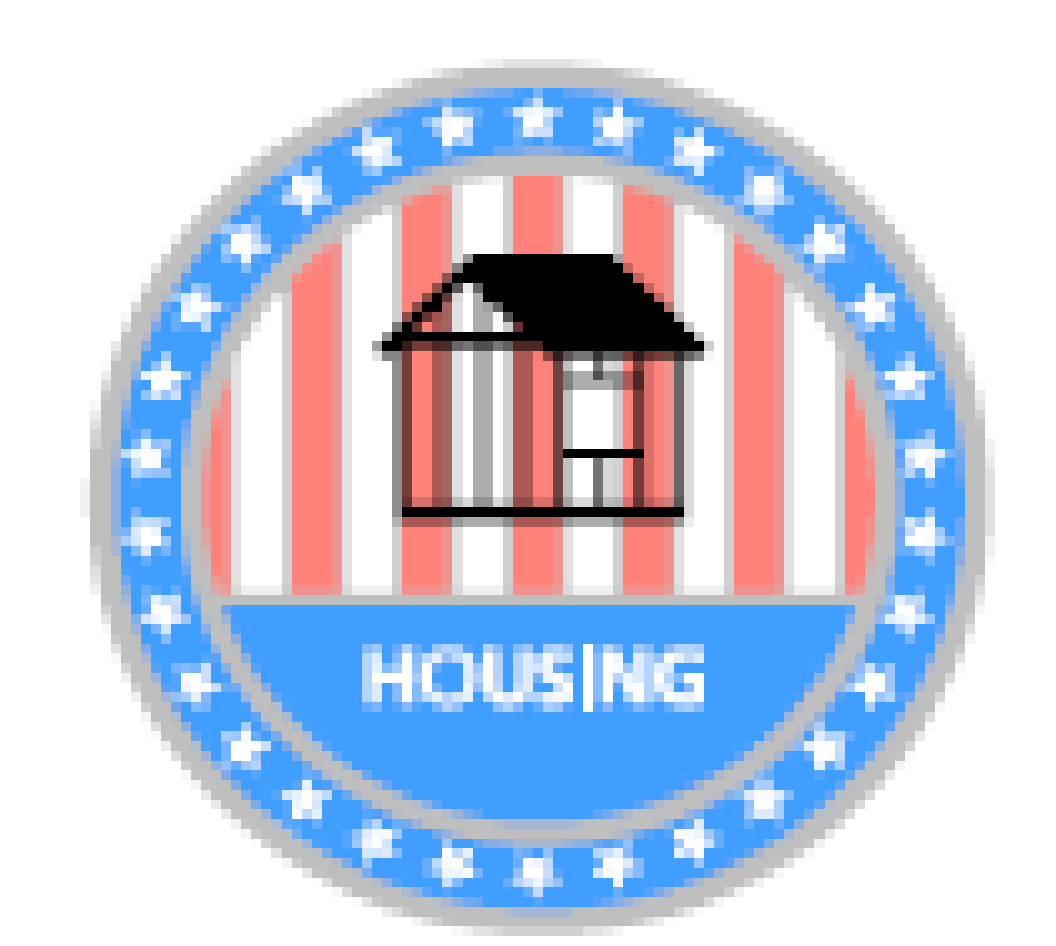 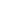 Meeting Minutes	September 15, 2020CDC MinutesCall to Order - 5:30pm; John Reller, Maggie Bishop, Carlos May & Dave Lang in attendance. Dave Lang recorded minutes.			Public item - Jessica Carrol in attendance spoke with CDC about drug addiction and mental 				illness in Speedway, which is part of her territory.Approve Minutes - July 21,2020 meeting minutes approved 4-0Financial Reports - Dave Lang - Approved 4-0			4.   Old BusinessMission Statement Committee - John RellerNeed to schedule additional meetings to continue conversation.Permitting Committee Update - Dave LangMeetings w/ Contractors - Summary is available in our Google DriveFAQ samples from other towns - Shared for review & comment.Still reviewing online permitting programs.			5.   New BusinessBusiness Entity Report & Change of Officer Forms Filed - 9/11/20 & 9/14/20Taxes Filed - Electronic forms sent to Greenwalt CPAS on 8/24/20Greenwalt CPAs originally filed extension for 2019 taxes; cost was $1035 for preparation. Will research new firms to do taxes at lower cost for 2020.Request to research high-yield savings account - Dave LangCould offset recurring PNC bank & quickbooks fees. Approved to research 4-0.Tour of Homes - Mike Hitch & Dave Lang will discuss a plan and report back to the group with an idea for implementation in Summer 2021.Rain Gardens on Main St. - Indiana Nature Conservancy can help us pick plants; Keep Indy Beautiful can help with the funding. More research needed.	SHAC Minutes:Home Helpers  - Sept 26, 2020Projects & CaptainsVolunteersOther LogisticsPermitting Committee Update - Dave Lang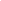 CDC Attendance: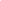                  ___X___ Maggie Bishop     	 _______ Adam Gonzalez		___X___David Lang___X___Carlos May	___X___ John Reller	SHAC Attendance:______Vincent Ash	_____Shelby Chaplin		___X___Mike Hitch		        	___X___Charlie Maiers	___X___Chris Manifold		___X___Austin Templin	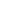 